Indiana University Graduate Faculty CouncilDate and Time: 11.16.2015 3:30 to 5:00pm.Members absent: Lichtenstein, A., Bischoff, S. M. Bourke (recording). Appendix A
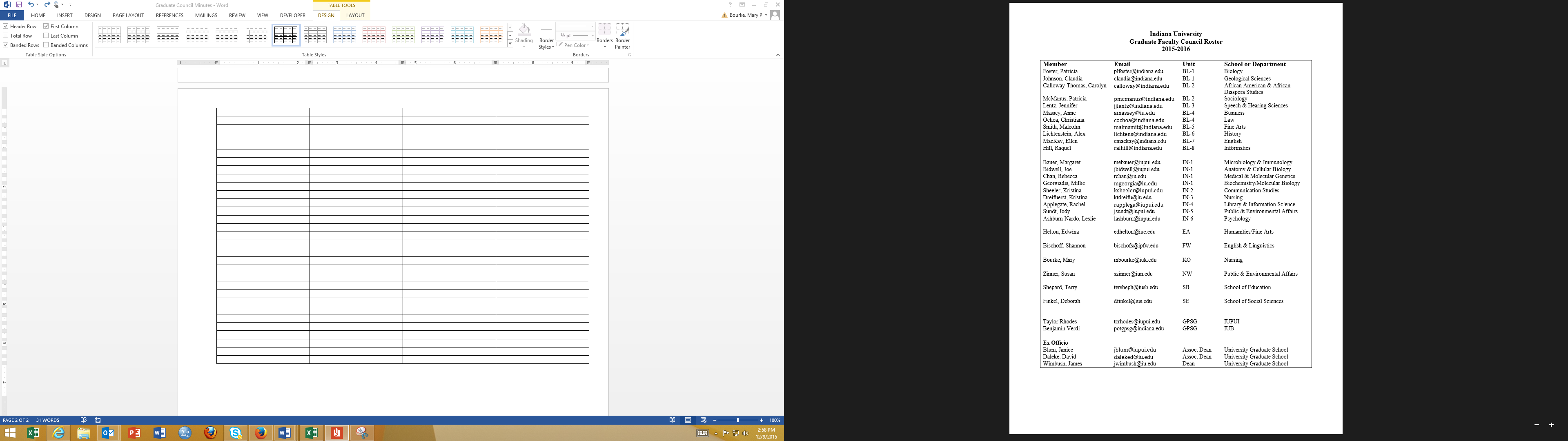 TOPICITEMS/DISCUSSIONOUTCOMES/DECISIONSIntroductionsFaculty members introduced, see Appendix A.  Graduate Faculty CouncilThe IU Graduate Faculty Council (GFC) consists of graduate faculty members from all IU campuses with an interest in administration of graduate education. It is both an advisory and legislative board on matters of graduate education and reports to the dean of the University Graduate School (UGS).This body provides instruction and guidance on matters of the graduate curriculum, admission standards, and degree conferral, and provides general oversight of the academic quality and integrity of graduate programs. The Graduate Faculty Council also advises the dean with respect to the standards of graduate work at IU and in awarding University Graduate School fellowships and grants-in-aid.IntroductionsGraduate Faculty Council defined.Dean’s update James WimbushDeans update: Dean James Wimbush expressed gratitude to David Daleke and Janice Blum for organizing the Graduate Faculty Council. Dean Wimbush emphasized the following points:We need the Graduate Faculty Council for critical oversight, input on policy decisions, and to facilitate the work of graduate programs. Thanks to all members of the committee for serving and look forward to input, guidance, leadership and help from this group. The Indiana University Graduate schools are trying to achieve excellence, the graduate school’s reputation relies upon the quality of our programs. There is an important link between graduate school and research of faculty. It is important to the university that we participate in strategic planning. Look forward to strengthening graduate programs.Status of graduate education: Graduate education is certainly at a point where it is taking on more importance.  Need common metrics for graduate education. Need AAU presidents to address graduate education. Challenges at Indiana university: Graduate council does not have responsibility for professional schools. Strong mandate to grow doctoral programs. How can we provide support to regional campuses?  Role for professional schools on the council. GFC is responsible for overall quality of graduate education and quality of student life. We can be a strong advocate for quality and the student experience.Metrics: Propose an agenda to measure metrics that include the following: time to degree, diversity of graduate programs, extent to which students are funded, and completion rates. Many of the usual metrics to measure quality of graduate programs.Dean’s Update and Question and Answer from Council members.GFC has purview over all graduate programs. All tenured faculty are members of the graduate faculty.Council organizing documentsConstitution and bylaws. Bylaws passed in 2010.Question and Answer SessionBylaws to be updated.Article 2 section 2 needs to be revised. List all election units. Organizational TasksNeed to facilitate storage of documents. Members were elected by the graduate school and organized based on representation. Officers to be elected: Chairperson, Vice-Chairperson and Secretary. Terms- How to manage terms.Nominations: Chairperson-Margaret Bauer, Vice-Chairperson-Carolyn Calloway-Thomas, Secretary- Mary Bourke. Subcommittees to be formed after election of officers: (Academic Policy, Awards, Graduate Initiatives) 2 Bloomington 2 IUPUI and 1 from a regional . Discussion on terms of members.Possible solution: members can serve two consecutive terms.Consensus: Council Member terms-Abide by the Constitution.Nominations closed.  Election of officers by vote:Bauer, Margaret E. <mebauer@iupui.edu>; Calloway-Thomas, Carolyn <calloway@indiana.edu>; Bourke, Mary P <mbourke@iuk.edu>Discussion on subcommittees.Mary Bourke to send members a form in order to serve on the following subcommittees: Academic Policy, Awards, Graduate InitiativesCommunicationGFC email address (gfc@indiana.eduCanvas site to be created.GFC website http://graduate.indiana.edu/faculty-staff/council.shtmlNext meeting scheduled for January 25th. Mary Bourke to send out volunteer form  for subcommittees. 5:10Adjourned. 